Kapitel 2 - SpilerskøderneDet er vigtigt at have den “perfekte” længde på spilerskøderne og at man har en stopbold/knude det rigtige sted på skødet. Spilerskøderne bør ikke være længere end nødvendigt, da spileren i bomninger dermed lettere bliver stående i stedet for at kollapse, hvis skødet bliver slækket til stopbolden/knuden. Træk spilerskødet alt det du kan til knuden rammer blokken, så skal spilerskødet være 90 cm længere end fra spidsen af båden/boven. Spilerskøderne bør have en stor AutoRatchet 55-60 mm på bagenden, da det er en 180 grader vending og en auto-skraldeblok virker bedst her. Det bør vær AutoRatchet og ikke en slå-til ‘switch-on’ ratchet. (Se evt. billede nedenfor)Holger foretrækker en til, dog lille AutoRatchet ved stopklodsen, da de begge virker ideelt, og slår skralde til i den rigtige mængde og kun når nødvendigt.Positionen af blokken der leder spilerskødet, sidder typisk 60/65 cm fra enden. Men Holger har tilføjet en ekstra snor længere fremme (se evt. billede), så det er muligt at flytte blokken frem, for at lukke spileren bedre/mere, hvis fx masten er langt tilbage i hårdt vejr, og spileren er for åben og dermed mister power, og dermed muligheden for at gå lavere. Denne positionering af blokken og dermed skødet er altid et kompromis og afhænger yderligere også af typen af spiler.Spilerskøderne bør være seperate skøder og hver side 10,5 m langt. Det bør ikke være gennemgående da der er risiko for at det kan vikle sig om ting, sidde fast mm. når rorsmanden afleverer spilerskødet efter en bomning. Tykkelsen bør være 6 mm, og splejses til 4mm de sidste ca. 2,5 m. Man splejser for at undgå store knuder ved spileren, samt mindre vægt i lette forhold, for at undgå at spileren klapper. 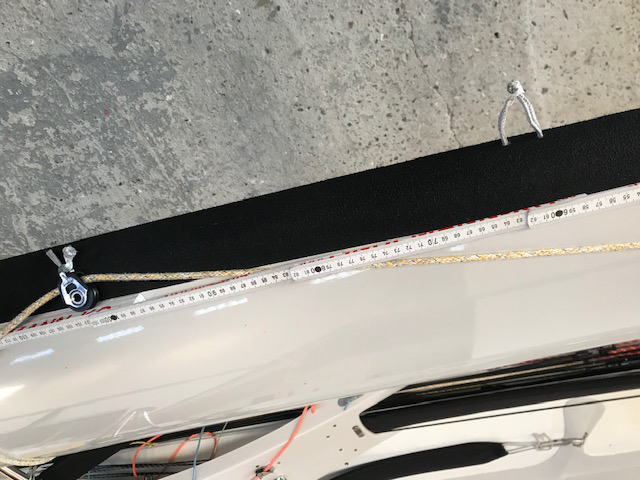 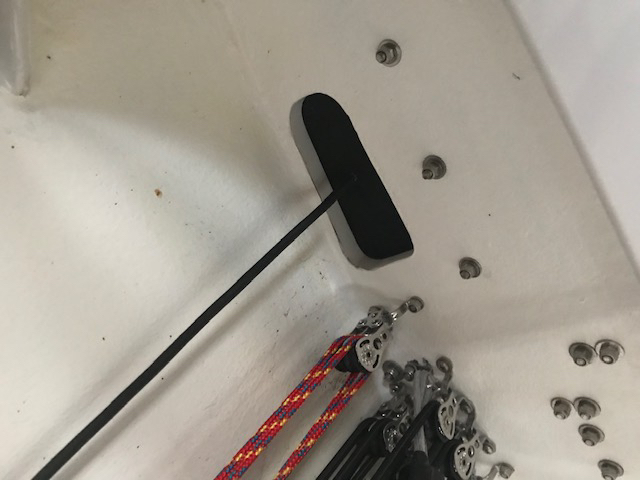 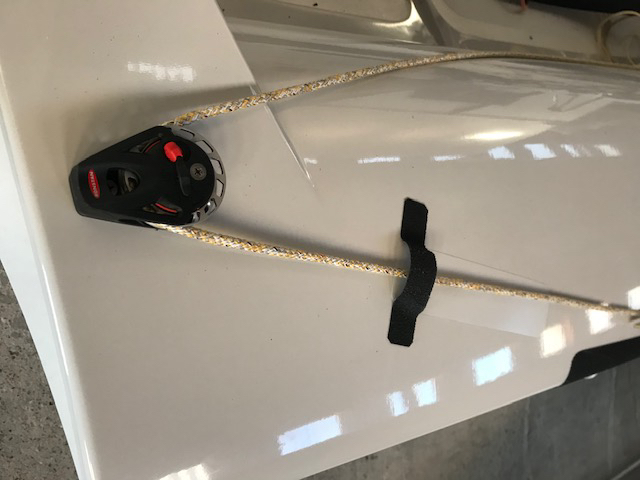 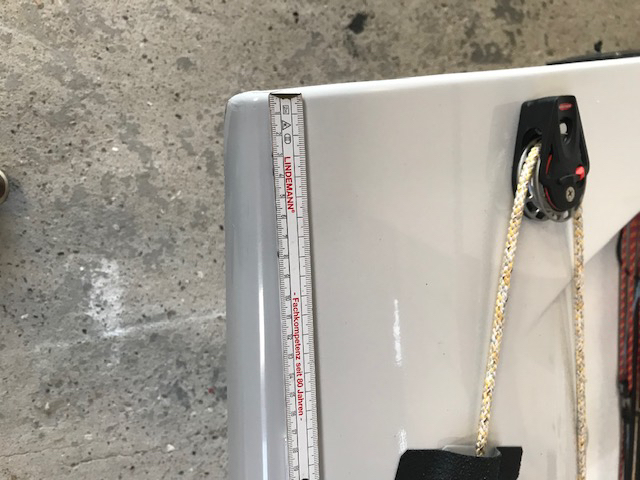 